Supplementary materials MxyR OF Mycobacterium tuberculosis RESPONDS TO XYLAN; AN UNUSUAL LIGAND FOR A MarR FAMILY TRANSCRIPTIONAL REGULATOR#S. Maurana, N. T. Pererab, I. C. Pereraa*aSynthetic Biology Laboratory, Department of Zoology and Environment Sciences, Faculty of Science, University of Colombo, Colombo 03, Sri LankabDepartment of Chemistry, Faculty of Applied Sciences, University of Sri Jayewardenepura, Nugegoda, Sri Lanka*e-mail: icperera@sci.cmb.ac.lkTable S1. sequences of synthetic oligonucleotides used in the current study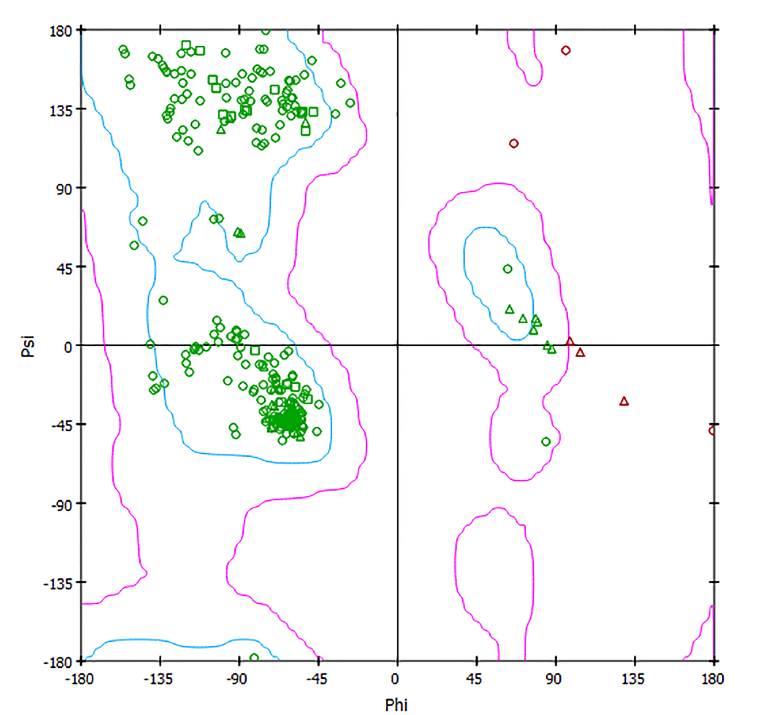 Figure S1. MxyR Model validation by Ramachandran’s plot. It shows that majority of the residues (91.5%) are in the favored region of the plot.  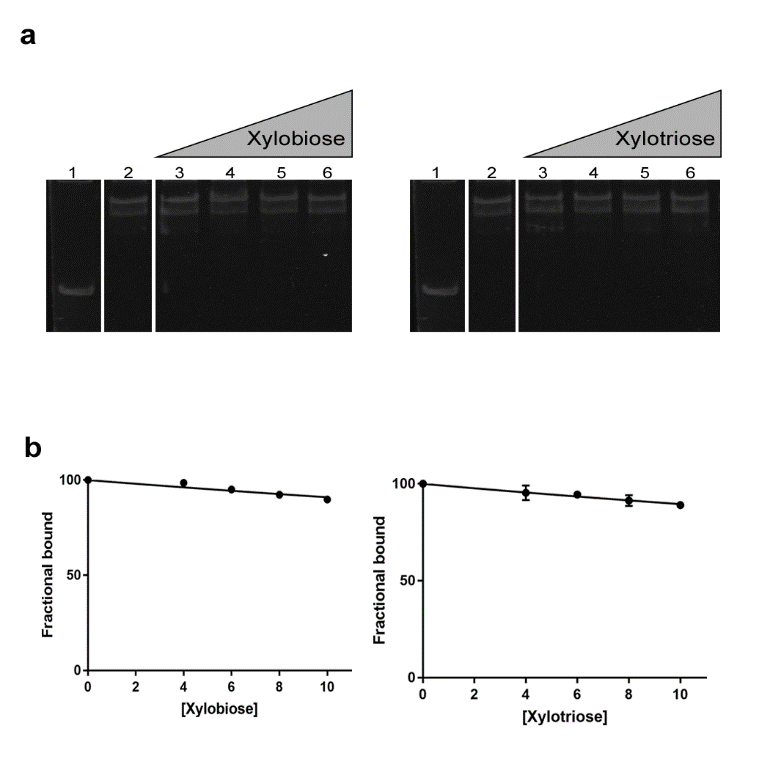 Figure S2. Binding of xylooligosaccharides towards MxyR. a: Challenging MxyR-mxyO complex with increasing concentrations of xylooligosaccharides xylobiose and xylotriose. First lane of each gel represents the free DNA, the second lane represents fifty percentage of MxyR-mxyO complex in equilibrium condition and the rest of the lanes are MxyR-mxyO complex in the presence of increasing concentrations of xylooligosaccharides (4, 6, 8 and 10 µg/ µl). b: MxyR-mxyO complex formation as a function of increasing xylooligosaccharide concentration. Error bars represents standard deviation (SD) of three independent experiments.PrimerSequenceMxyR_Fw5′ ACA GAATTC ATG GCC GTT TCC GAT CTA TCC 3′MxyR_Rv5′ ACG GAATTC TTA TGA GGA CGC CAG CTT GG 3′mxyOFw5’ CGA TCT CGG TTT CGC TTT GGT TCA C 3’mxyORv5’ TGG GAT AGA TCG GAA ACG GCC AT 3’PP1 Fw5′ AGT TTC ACA GAG TCA GTG CTC CTG ATG ACG GTG GCG GTT CAA TAC GTG TCA CTG TGC AGT CG 3′PP1 Rv5′ CGA CTG CAC AGT GAC ACG TAT TGA ACC GCC ACC GTC ATC AGG AGC ACT GAC TCT GTG AAA CT 3′PP2 Fw5′ CTA GGA CTC GAC TGC AGC ATG AAG TTA CCA CCC TTG GTT CAG GCT TAC GTG TCA GCG ATC 3′PP2 Rv5′ GAT CGC TGA CAC GTA AGC CTG AAC CAA GGG TGG TAA CTT CAT GCT GCA GTC GAG TCC TAG 3′PP3 Fw5′ CTA GGA CTC GAC TTC AGC TGG TTC AGT CAT TGA ACC ACA GGC TTA CGT GTC AGC GAT C 3′PP3 Rv5′ GAT CGC TGA CAC GTA AGC CTG TGG TTC AAT GAC TGA ACC AGC TGA AGT CGA GTC CTA G 3′PP4 Fw5′ GTC CGT TGA GAC GTA CAG ACC TGA CCA GGT ACA GTT GGT GGA CCA TGG CCG TGT CCG ATC TAT AC 3′PP4 Rv5′ GTA TAG ATC GGA CAC GGC CAT GGT CCA CCA ACT GTA CCT GGT CAG GTC TGT ACG TCT CAA CGG AC 3′